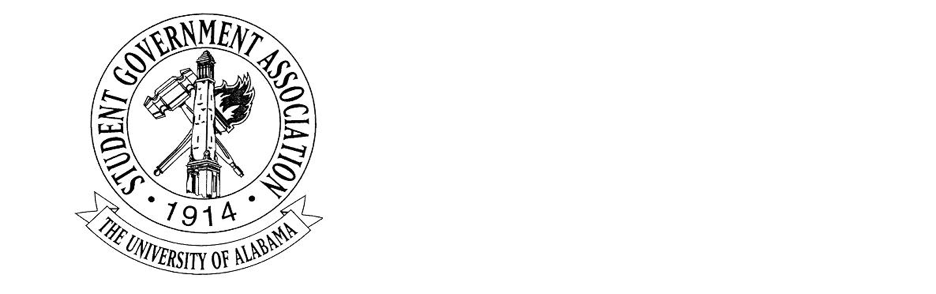       The University of Alabama        Executive Branch       Agenda for August 25th, 2022Call to OrderAttendance CheckAnnouncementsOld BusinessNew BusinessMadeline Martin – President Headshot Photo Booth: Now ready in the Career Center! Just dropped off our first load of produce from the SGA garden beds to the food pantryLunch with the President: Link to sign up on the website. Starts SeptemberFan of the Week: Emily Kinsey is overseeing this project. Fans will be submitted via Qualtrics to be recognized.  Meet SGA Week: Great to meet new and returning students this week to hear concerns and get students plugged in Jack Steinmetz – Executive Vice PresidentCollier Dobbs – Vice President for External AffairsLobby Board Applications closing on September 7thSAFE Center Applications closing September 2ndBattle of the Bands Applications will close September 1st. We will work on putting together a video of all the bands applications and launch the first round of online voting September 2nd –7th.Aunt Flow dispensers should be installed in the next two weeks. Madeline and I met with the SBA president yesterday and plan to expand the program to the law school in the coming weeks. Cameron Doyle – Vice President for Academic AffairsAcademic Resource Guide and PresentationsMy cabinet will soon begin reaching out to organizations to offer academic resource presentations in the coming weeks. Please let me know of any organizations that you think would be interested.Partnership with UA LibrariesThe SGA Instagram will continue posting about UA Library events. Please feel free to repost or attend the events!Resources for graduate school entrance exams are being made available this semester for students.Please note that national news sources are available through the UA library database.Partnership with OITOIT will host a Microsoft Teams and OneDrive Workshop for the SGA executive branch.Thursday, September 8 at 4-4:45 PMCollaboration with VPDEIInternational Student Focus GroupVPAA and VPDEI had a successful meeting with the International Student Association.Collaboration with VPFAFinancial Literacy Event Series (see additional information under VPFA notes)September 13th at 6:30 PMOctober 25th at 6:30 PMLauryn Parker – Vice President for Financial AffairsFAC Dates and Deadlines: First deadline is September 11th!Check out the UA SGA social media for dates and deadlines!September Literacy EventSeptember 13th at 6:30 in the student forumSpeaker Professor Harold Wright and CIMGCheck out UA social media and television screens around campus for information and to sign up for the eventLuke Dille – Vice President for Student AffairsHi Tide Day! Thank you so much for all the help in working the event! I hope to spend time this year writing Hi Tide Day into the Code of Laws to ensure a lasting impact. Student Organization SeatingInformation should be coming out on SGA channels in the next week regarding the Student Section. Izzy Boyd – Vice President for Diversity, Equity, and InclusionDEI Certification Program --> DEI Passport ProgramSGA CrossingPoints PartnershipCollaboration with VPAAInternational Student Focus GroupVPAA and VPDEI had a successful meeting with the International Student Association.Josie Schmitt – Executive Secretary External Office Hour Form and Office Hour Corrections back on SGA Website in Qualtrics formPlease remind your cabinets about these two links, under Resources -> Member ResourcesPlan to meet with Secretary of the Senate and VP’s Chief of Staffs to coordinate biweekly meetings for Initiative TrackerColin Marcum – Chief of StaffAngel Narvaez Lugo – SGA Advisor Adjournment 